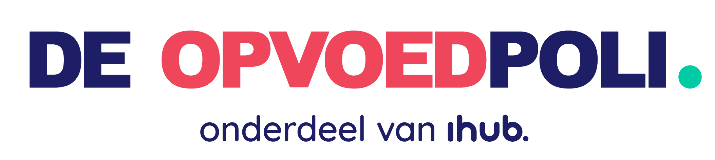 Algemeen VerwijsformulierVerwijzers (gemandateerde verwijzers: medisch domein, gecertificeerde instellingen, wijk-, sociaal-, jeugdteams en in bepaalde regio’s Veilig Thuis) kunnen verwijzen naar de Opvoedpoli (inclusief Care Express) via een eigen formulier/indicatie, of met dit formulier. U kunt dit formulier meegeven aan de cliënt of opsturen/mailen naar de desbetreffende poli. Uiteraard kunt u ons ook altijd bellen voor overleg over een verwijzing/indicatie of een lopende behandeling.Datum verwijzing 		_____________________________	□  Kind/jongere	□  Gezin	        □  OuderGegevens cliëntAchternaam		_____________________________	Voornaam	_______________________Geboortedatum 		_____________________________	BSN		_______________________Adres			_____________________________	Huisnummer	_______________________Postcode/Woonplaats 	_____________________________	Tel.nr		_______________________Verzekeraar/nr. 		_____________________________	Mail		_______________________Vraag:________________________________________________________________________________________Veiligheidsrisico’s:________________________________________________________________________________________□  GGZ (diagnostiek en behandeling) 		□ Basis GGZ 		□  Gespecialiseerde GGZ(Vermoeden van) stoornis op het gebied van:□ Stemming 			□ Autismespectrum□ Angst / dwang / PTSS 		□ Eten/somatoform□ Gedrag, incl. ADHD 		□ Persoonlijkheid□ Gehechtheid / IMH 		□ Anders nl.□ Bijkomend (= dubbele indicatie, GGZ/jeugdhulp): Psychosociale problematiek/multi-problematiek□ Aanmelden voor specifiek aanbod/programma:_____________________________________________________________________________________Bijzonderheden (KOPP, scheidingsproblematiek, LVB, etc.):______________________________________________________________________________________Eerdere/andere hulp (evt. inclusief rapportage):__________________________________________________________________________Wensen/contactgegevens voor overleg/terugkoppeling:__________________________________________________________________________________Gegevens verwijzerNaam:			_____________________________Organisatie:		_____________________________Adres:			_____________________________Telefoonnummer:		_____________________________E-mailadres:		_____________________________AGB code verwijzers:	_____________________________Handtekening: 		_____________________________	Stempel:   _____________________________